П О С Т А Н О В Л Е Н И Е_________________                                                                                         №___________с. ЗавьяловоО внесении изменений в административный регламент предоставления Администрацией муниципального образования «Муниципальный округ Завьяловский район Удмуртской Республики» муниципальной услуги «Выдача письменных разъяснений налогоплательщикам по вопросам применения нормативных правовых актов муниципального образования о местных налогах и сборах» В целях реализации административной реформы, в соответствии с Федеральным законом от 27.07.2010 № 210-ФЗ «Об организации предоставления государственных и муниципальных услуг», постановлением Администрации муниципального образования «Муниципальный округ Завьяловский район Удмуртской Республики» от 06.04.2022  № 586 «Об утверждении Порядка разработки и утверждения административных регламентов предоставления муниципальных услуг в муниципальном образовании «Муниципальный округ Завьяловский район Удмуртской Республики», руководствуясь Уставом муниципального образования «Муниципальный округ Завьяловский район Удмуртской Республики»,ПОСТАНОВЛЯЮ:1. Внести изменения в административный регламент предоставления Администрацией муниципального образования «Муниципальный округ Завьяловский район Удмуртской Республики» муниципальной услуги «Выдача письменных разъяснений налогоплательщикам по вопросам применения нормативных правовых актов муниципального образования о местных налогах и сборах», утвержденный постановлением Администрации муниципального образования «Муниципальный округ Завьяловский район Удмуртской Республики» от 12.08.2022 № 2042, изложив абзац 5 пункта 5.4 в следующей редакции: «- учредитель Многофункционального центра – Министерство цифрового развития Удмуртской Республики;».2. Осуществить официальное опубликование настоящего постановления в газете «Пригородные вести», в сетевом издании - сайте муниципального образования завправо.рф, а также разместить на официальном сайте муниципального образования завьяловский.рф в сети «Интернет».Глава муниципального образования                                                                  К.Н. Русинов     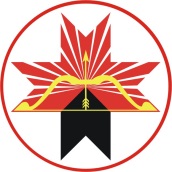 АДМИНИСТРАЦИЯМУНИЦИПАЛЬНОГО ОБРАЗОВАНИЯ«МУНИЦИПАЛЬНЫЙ ОКРУГ ЗАВЬЯЛОВСКИЙ РАЙОНУДМУРТСКОЙ РЕСПУБЛИКИ»«УДМУРТ ЭЛЬКУНЫСЬДЭРИ ЁРОСМУНИЦИПАЛ ОКРУГ»МУНИЦИПАЛ КЫЛДЫТЭТЛЭНАДМИНИСТРАЦИЕЗ